Výroba jarní květiny- Hyacint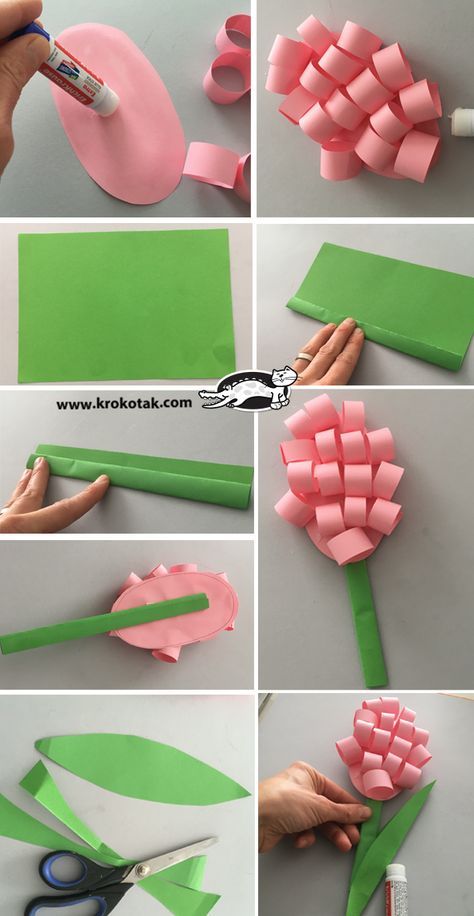 Popis pracovního postupuPomůcky: tužka, pravítko, tyčinkové lepidlo, nůžky, barevné papíryKvět:Na barevný papír si předkreslíme ovál a vystřihneme. Nalinkujeme si proužky široké 1 cm a dlouhé 7cm a vystřihneme.Proužky srolujeme, slepíme jejich konce a na ovál nalepujeme těsně k sobě, aby se zaplnila celá plocha oválu.Stonek:Zelený papír A3 srolujeme do úzké ruličky a slepíme.List:Předkreslit list hyacintu na zelený papír a vystřihnout.Závěr:Jednotlivé části slepíme do tvaru květiny- Hyacint.Zdroj: krokotak.com